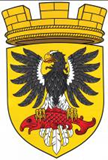 МУНИЦИПАЛЬНОЕ ОБРАЗОВАНИЕ«ЕЛИЗОВСКОЕ ГОРОДСКОЕ ПОСЕЛЕНИЕ»Собрание депутатов Елизовского городского поселенияТРЕТИЙ  СОЗЫВ,  СОРОК  ПЯТАЯ  СЕССИЯР Е Ш Е Н И Е  №802г. Елизово                                                                        18февраля 2021 годаО внесении изменения в муниципальный нормативный правовой акт «Правила землепользования и застройки Елизовского городского поселения Елизовского района Камчатского края» от 12.09.2011 № 10-НПА       Руководствуясь частью 1, частью 2 статьи 32, частью 1 статьи 33 Градостроительного кодекса Российской Федерации, частью 13 статьи 35 Правил землепользования и застройки Елизовского городского поселения Елизовского района Камчатского края, принятых Решением Собрания депутатов Елизовского городского поселения от 07.09.2011 №126, с учетом протокола и заключения общественных обсуждений от 15.01.2021 года по проекту муниципального нормативного правового акта «О внесении изменения в муниципальный нормативный правовой акт «Правила землепользования и застройки Елизовского городского поселения Елизовского района Камчатского края» от 12.09.2011 № 10-НПА», подготовленного на основании постановления администрации Елизовского городского поселения от 13.10.2020 №927-п, заключения комиссии по подготовке проекта Правил землепользования и застройки Елизовского городского поселения от 08.02.2021 года,Собрание депутатов Елизовского городского поселенияРЕШИЛО:     1. Принять муниципальный нормативный правовой акт «О внесении изменения в муниципальный нормативный правовой акт «Правила землепользования и застройки Елизовского городского поселения Елизовского района Камчатского края» от 12.09.2011 № 10-НПА».     2. Направить муниципальный нормативный правовой акт «О внесении изменения в муниципальный нормативный правовой акт «Правила землепользования и застройки Елизовского городского поселения Елизовского района Камчатского края» от 12.09.2011 № 10-НПА» Главе Елизовского городского поселения для подписания и опубликования (обнародования).Глава Елизовского городского поселения - председатель Собрания депутатовЕлизовского городского поселения                                                   Е.И. Рябцева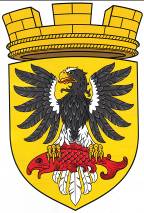 ЕЛИЗОВСКИЙ МУНИЦИПАЛЬНЫЙ РАЙОН«ЕЛИЗОВСКОЕ ГОРОДСКОЕ ПОСЕЛЕНИЕ»Муниципальный нормативный правовой актО внесении изменения в муниципальный нормативный правовой акт«Правила землепользования и застройки Елизовского городского поселения Елизовского района Камчатского края» от 12.09.2011 № 10-НПАПринят Решением Собрания депутатов Елизовского городского поселения от 18 февраля 2021 года№802Статья 1.Внести изменение в муниципальный нормативный правовой акт«Правила землепользования и застройки Елизовского городского поселения Елизовского района Камчатского края» от 12.09.2011 № 10-НПА, принятый Решением Собрания депутатов Елизовского городского поселения от 07.09.2011 года №126:В Разделе II Карта градостроительного зонирования: расширить территориальную зону делового, общественного и коммерческого назначения (О 1) по границам земельного участка общей площадью 2584 кв.м., расположенного под зданием магазина по ул. Попова, 22в, г. Елизово, образуемого путем перераспределения земельного участка с кадастровым номером 41:05:0101004:257 и смежного с ним земельного участка, государственная собственность на который не разграничена (приложение 1).Статья 2.Настоящий муниципальный нормативный правовой акт вступает в силу после его официального опубликования (обнародования).Глава Елизовского городского поселения				    Е.И. Рябцева№238- НПА от « 18» февраля 2021 годаПриложение 1 к муниципальному нормативному правовому акту «О внесении изменений в муниципальный нормативный правовой акт «Правила землепользования и застройкиЕлизовского городского поселенияЕлизовского района Камчатского края» от12.09.2011 № 10-НПА»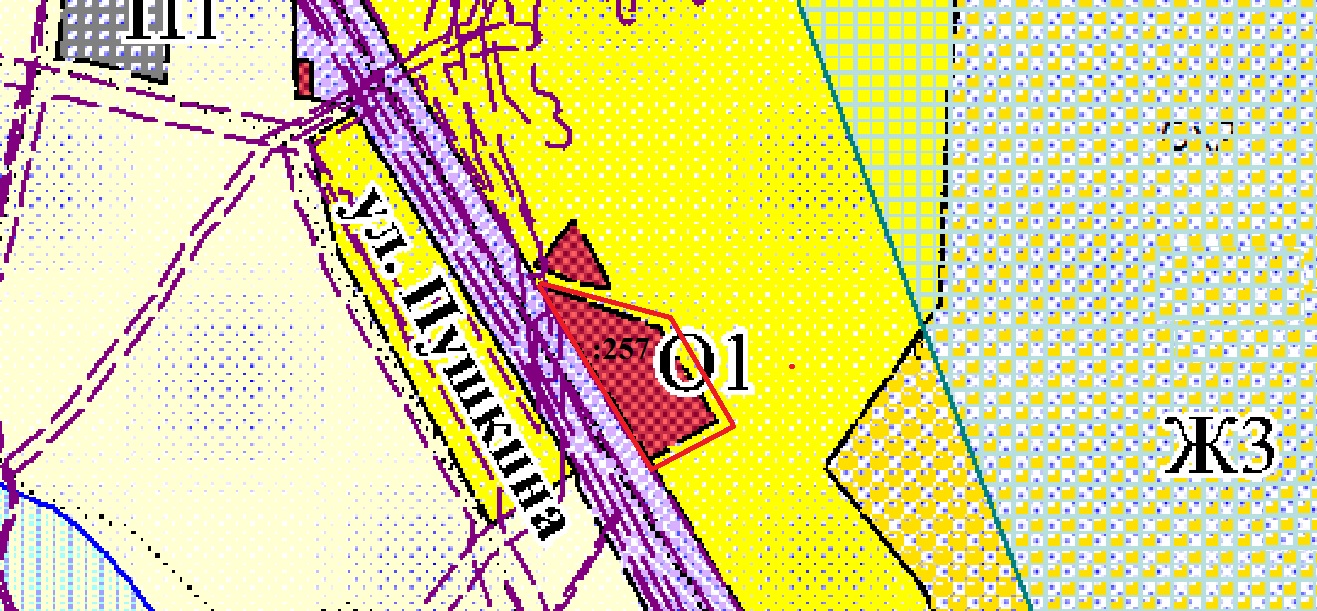 Геодезические данные образуемого земельного участка:№ точкиКоординаты (МСК 41)Координаты (МСК 41)№ точкиХY1579986,291396286,682579972,351396332,223579968,501396341,824579927,151396367,915579910,781396334,406579912,071396333,60S = 2584 кв.м